Identifikační údaje o žadateli:Účel projektu, na který bude dotace použita (stručná charakteristika projektu):Tento text bude použit jako anotace projektu.III. Odůvodnění žádosti:  (uveďte stručně obsah a cíle projektu, zdůvodnění žádosti o dotaci a předpokládaný počet uživatelů služby – podrobně rozvést v příloze žádosti) IV. Přínos pro obyvatele MČ Praha 1:Ekonomická rozvaha (podrobná specifikace rozpočtu)Zdroje krytí nákladů na projekt:Rozpočet projektu na rok 2022 podle nákladových položek v KčVIII. Přehled obdržených finančních prostředků v letech 2019 – 2021:IX. Reference: (nepovinné)X. OstatníPovinné přílohy:dle Pravidel pro poskytnutí dotace MČ Praha 1 pro rok 2022 - Oblast zdravotnictví pro rok 2022Nepovinné přílohy:Doplnění obsahu a cíle projektu XI. Ochrana osobních údajůŽadatel bere na vědomí, že osobní údaje uvedené v této žádosti budou zpracovány v souladu s Nařízením Evropského parlamentu a Rady (EU) 2016/679 ze dne 27. dubna 2016 o ochraně fyzických osob v souvislosti se zpracováním osobních údajů a o volném pohybu těchto údajů a o zrušení směrnice 95/46/ES (obecné nařízení o ochraně osobních údajů), dále jen GDPR, pro účely předmětného dotačního řízení a případného uzavření smlouvy o poskytnutí dotace, podle čl. 6 odst. 1 písm. b) a c) GDPR. Další informace o zpracování osobních údajů lze nalézt na internetových stránkách vyhlašovatele, tj. www.praha1.cz pod záložkou Úřad, Informace o zpracování osobních údajů. (https://www.praha1.cz/urad/informace-o-zpracovani-osobnich-udaju/). Listinná podoba Informace o zpracování osobních údajů je k dispozici na oddělení služeb a informací v přízemí úřadu.XII.  Čestné prohlášeníStatutární orgán prohlašuje, že do dne podpisu:nemá nevypořádané závazky vůči státnímu rozpočtu či dalším veřejným rozpočtůmvůči majetku organizace neprobíhá nebo v posledních 3 letech neproběhlo insolvenční řízení, v němž bylo vydáno rozhodnutí o úpadkunení organizace v likvidacinemá nedoplatky na daních ani na veřejném zdravotním a sociálním pojištěníje-li žadatel právnickou osobou, pak dle zákona č. 418/2011 Sb., o trestní odpovědnosti právnických osob prohlašuje, že v minulosti nebyl souzen za trestný čin a v současné době není proti němu vedeno trestní stíhání. Statutární orgán dále prohlašuje, že žádost o poskytnutí dotace na tento projekt (stejný účel) zároveň nepodal a nepodá na jiném odboru Městské části Praha 1.Stvrzuji svým podpisem pravdivost údajů uvedených v žádosti a jejích přílohách včetně toho, že podaná žádost elektronické verze je shodná s podanou tištěnou žádostí. Razítko, jméno, příjmení a podpis statutárního orgánuV ……..……… dne ……………  2022 		            …………………………………..                razítko, podpis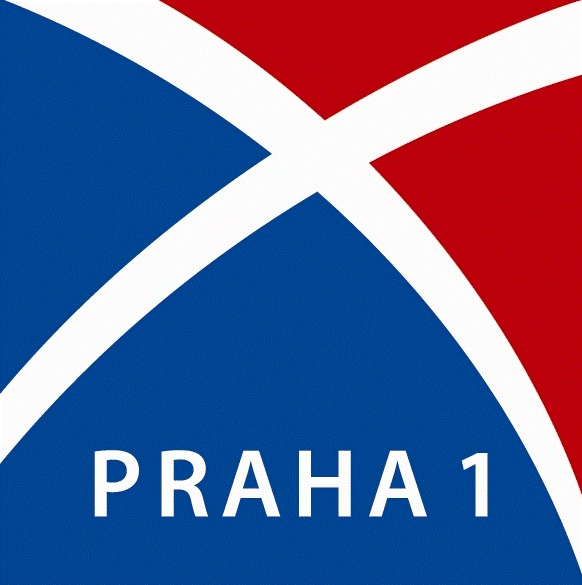 Žádost o dotaci MČ Praha 1Oblast zdravotnictví pro rok 2022NÁZEV PROJEKTUTematická oblastCílová skupinaPožadovaná finanční částkaNázev žadatele o dotaciNázev žadatele o dotaciNázev žadatele o dotaciNázev žadatele o dotaciNázev žadatele o dotaciAdresa sídla žadateleAdresa sídla žadateleAdresa sídla žadateleAdresa sídla žadateleAdresa sídla žadateleTelefonMobilMobilEmailwwwwwwPrávní formaRegistrace dnePod číslemRegistrace dnePod číslemIČOIČOIČODIČDIČKontaktní osoba za projekt(osoba zodpovědná za realizaci projektu)Kontaktní osoba za projekt(osoba zodpovědná za realizaci projektu)TelefonEmailStatutární orgán: (Jméno, příjmení, funkce) Statutární orgán: (Jméno, příjmení, funkce) AdresaAdresaTelefonNázev peněžního ústavuNázev peněžního ústavuČíslo bankovního účtu(včetně specifického symbolu)Číslo bankovního účtu(včetně specifického symbolu)Celkové náklady na projektVýše požadované finanční částkyProvozní nákladyOsobní nákladyCelkemVlastní zdrojeze státního rozpočtu (MPSV,  MV ČR apod.)HMPměstské části HMPdotační programy EUúhrady od uživatelů/klientů, spoluúčastdalší zdroje (specifikujte)CelkemRozpočet projektu a požadovaná finanční částkaTypy nákladů/specifikace položek:Celkové náklady projektuPožadovaná finanční částkaRozpočet projektu a požadovaná finanční částkaPROVOZNÍ NÁKLADY CELKEMRozpočet projektu a požadovaná finanční částka    1.1 Materiálové náklady celkemRozpočet projektu a požadovaná finanční částka       (kancelářské potřeby, hygienické a úklidové prostředky, spotřební materiál aj.)       (kancelářské potřeby, hygienické a úklidové prostředky, spotřební materiál aj.)       (kancelářské potřeby, hygienické a úklidové prostředky, spotřební materiál aj.)Rozpočet projektu a požadovaná finanční částkaRozpočet projektu a požadovaná finanční částkaRozpočet projektu a požadovaná finanční částkaRozpočet projektu a požadovaná finanční částkaRozpočet projektu a požadovaná finanční částka 1.2 Nemateriální náklady celkemRozpočet projektu a požadovaná finanční částka(energie, elektřina, plyn, vodné a stočné, teplo a TUV)(energie, elektřina, plyn, vodné a stočné, teplo a TUV)(energie, elektřina, plyn, vodné a stočné, teplo a TUV)Rozpočet projektu a požadovaná finanční částkaRozpočet projektu a požadovaná finanční částkaRozpočet projektu a požadovaná finanční částkaRozpočet projektu a požadovaná finanční částkaRozpočet projektu a požadovaná finanční částka1.3 Ostatní náklady služby celkemRozpočet projektu a požadovaná finanční částka(telefony, poštovné, osobní spoje, nájemné a služby spojené s nájmem, odborné a zajišťující služby, ekonomické a právní služby, školení a kurzy, supervize)(telefony, poštovné, osobní spoje, nájemné a služby spojené s nájmem, odborné a zajišťující služby, ekonomické a právní služby, školení a kurzy, supervize)(telefony, poštovné, osobní spoje, nájemné a služby spojené s nájmem, odborné a zajišťující služby, ekonomické a právní služby, školení a kurzy, supervize)Rozpočet projektu a požadovaná finanční částkaRozpočet projektu a požadovaná finanční částkaRozpočet projektu a požadovaná finanční částkaRozpočet projektu a požadovaná finanční částkaRozpočet projektu a požadovaná finanční částka1.4 Jiné provozní náklady (uveďte jaké)Rozpočet projektu a požadovaná finanční částkaRozpočet projektu a požadovaná finanční částkaRozpočet projektu a požadovaná finanční částkaRozpočet projektu a požadovaná finanční částkaOSOBNÍ NÁKLADY CELKEMRozpočet projektu a požadovaná finanční částka2.1  Mzdové náklady:Rozpočet projektu a požadovaná finanční částka          (hrubé mzdy, OON DPČ, OON DPP)          (hrubé mzdy, OON DPČ, OON DPP)          (hrubé mzdy, OON DPČ, OON DPP)Rozpočet projektu a požadovaná finanční částkaRozpočet projektu a požadovaná finanční částkaRozpočet projektu a požadovaná finanční částkaRozpočet projektu a požadovaná finanční částkaRozpočet projektu a požadovaná finanční částka 2.2 Zákonné odvodyRozpočet projektu a požadovaná finanční částka        (pojistné ke mzdám, pojistné k DPČ, zákonné pojištění zaměstnanců)        (pojistné ke mzdám, pojistné k DPČ, zákonné pojištění zaměstnanců)        (pojistné ke mzdám, pojistné k DPČ, zákonné pojištění zaměstnanců)Rozpočet projektu a požadovaná finanční částkaRozpočet projektu a požadovaná finanční částkaRozpočet projektu a požadovaná finanční částkaRozpočet projektu a požadovaná finanční částkaCELKOVÉ NÁKLADYPoskytovatel dotace2019Kč2020Kč2021KčMČ Praha 1MPSV, MV ČRHMPOstatní MČDalší zdrojeTitul před jménemPodpisJménoPodpisPříjmeníPodpisTitul za jménemPodpis